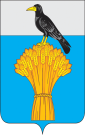  АДМИНИСТРАЦИЯ   МУНИЦИПАЛЬНОГО ОБРАЗОВАНИЯ ГРАЧЕВСКИЙ  РАЙОН ОРЕНБУРГСКОЙ ОБЛАСТИП О С Т А Н О В Л Е Н И Е_22.08.16_                                                                                            __438-п__                                                                                   с. ГрачевкаО проведении месячника пожарной безопасности на территории муниципального образования Грачевский район Оренбургской области в период с 01.09.2016 по 30.09.2016 года        В соответствии с Федеральным законом от 21.12.1994 № 69-ФЗ «О пожарной безопасности», Федеральным законом от 06.10.2003 №131-ФЗ «Об общих принципах организации местного самоуправления в Российской Федерации», распоряжением Губернатора Оренбургской области от 29.06.2016 №190-р «Об утверждении плана основных мероприятий Оренбургской области по вопросам гражданской обороны, предупреждения и ликвидации чрезвычайных ситуаций, обеспечения  пожарной безопасности и безопасности людей на водных объектах на 2016 год», руководствуясь Уставом муниципального образования Грачевский район, Оренбургской области,  п о с т а н о в л я ю:1. Провести с 1 сентября по 30 сентября 2016 года на территории района месячник пожарной безопасности.2. Утвердить план мероприятий по проведению месячника пожарной безопасности  согласно  приложению  к  настоящему постановлению.3. Контроль за исполнением настоящего постановления возложить на и.о. заместителя главы администрации по оперативным вопросам Джалиева М.Н.4. Постановление вступает в силу со дня его подписания.Глава района                                                                                      С.А. АверкиевРазослано: Джалиеву М.Н, ГОЧС, ЕДДС, ОНД и ПР, ОП  23 ПСЧ по охране с.Грачевка, главам МО – 12 экз., РОО, ГКУ «Грачевское лесничество», управление сельского хозяйства,  ГБУЗ «Грачевская РБ, Грачевский участок БКЭС,  Грачевский РЭС западного ПО , КЭС Грачевского треста «Бузулукмежрайгаз», МУП ЖКХ Грачевского района, ООО «Грачевское ХПП», ООО «Санаторий «Рябинушка», ООО «УК «Грачевское ЖКХ», Управлении ветеринарии, СПК «Правда», ООО «Рассвет», СПК им. «Шевченко», ООО «Верхнеигнашкинское».                                